                                                                ПЛАНработ по содержанию и ремонту общего имущества многоквартирного дома по адресу:                                            пр. Юрия Гагарина, дом 7  и мер по снижению расходов на работы (услуги)                                                               на 2014годУправляющий ООО «УК «Ссодружество Сервис»                  Голикова И.И.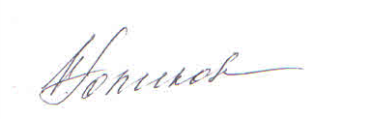 №№п/п  Наименование работСроки и периодичность выполненияIСодержание общего имущества МКД1Аварийно-диспетчерская служба (прием заявок от населения и локализация аварий внутренних инженерных систем)круглосуточно2Регламентные работы по техническому обслуживанию ИТП (настройка, корректировка систем отопления и ГВС, контроль работы приборов учета ТЭ в 2-х ИТП)2 раза в неделю3Снятие показаний узлов учета тепловой энергии, формирование отчетов и их сдача в ОАО «Тепловая сеть Санкт-Петербурга»Ежемесячно с 25 по 28 число4Прочистка и промывка механических фильтров в ИТП Май, сентябрь5Химическая промывка теплообменников в ИТПИюль6Дератизация мест общего пользованияежемесячно7Гидравлическая промывка систем центрального отопления,  индивидуальных тепловых пунктов гидравлические испытания (подготовка к зиме)июль8Подготовка к зиме водомерного узлаиюль9Противопожарные мероприятия, включая системы АППЗ и пожарного водопровода при подготовке дома к зимеМай10Подготовка и сдача паспорта готовности МКД к зиме в ГЖИавгуст11Сезонные технические осмотры общего имущества многоквартирного домаАпрель, октябрь12Профилактические осмотры и устранение  неисправностей, ликвидация течей соединений в водомерном узле, повысительной насосной станции и станции водяного пожаротушения1 раз в неделю13Профилактические осмотры и устранение  неисправностей, ликвидация течей соединений по системам центрального отопления, горячего водоснабжения, канализации5 раз в неделю14Профилактическая прочистка канализационных лежаковПо графику ППР 1 раз в квартал15Осмотр общедомовых электрических сетей и соединений с проверкой
надежности заземляющих контактов и соединений2 раза в неделю16Осмотр электрической сети на технических  этажах и паркингах, в том числе распаянных и протяжных коробок и ящиков с удалением из них влаги и ржавчины2 раза в неделю17Осмотр электродвигателей с подтяжкой контактов и заземляющих зажимовАвгуст,  по графику ППР18Осмотр светильников с заменой сгоревших ламп (и стартеров)2 раза в неделю19Осмотр ГРЩ, вводных и этажных шкафов с подтяжкой контактных соединений и проверкой надежности заземляющих
контактов и соединенийАвгуст, по графику ППР20Регламентные работы по обслуживанию автоматической системы противопожарной защиты (АППЗ), пожарной сигнализации, пожаротушения, пожарного водопровода1 раз в неделю21Испытание системы внутреннего пожаротушения.Май22Техническое обслуживание объединенной диспетчерской системы «Кристалл» с проводной связью1 раз в неделю23Техническое обслуживание системы контроля доступа (домофоны) с регулировкой магнитных замков и доводчиков1 раз в неделю24Осмотр радио и теле- устройств: на кровле, этажных электрощитках  и в лестничных клетках1 раз в неделю25Техническое обслуживание лифтового оборудования по договору с ООО «Отис»В соответствии с договоромIIСанитарная уборка мест общего пользования (коридоры, лестницы, технологические помещения)1Мытье и влажная уборка полов: коридоров, лестниц, кабин лифтов6 раз в неделю по графику2Мытье и влажная уборка паркингов6 раз в неделю и по необходимости3Мытье дверей и чистка стекол стеклопакетов в МОПеженедельно3Влажная уборка отопительных приборовеженедельноВлажная уборка шкафов пожарных гидрантовеженедельно4Влажная протирка плафонов светильниковиюнь5Замена грязепоглощающих вестибюльных ковровЗимой- 1 раз в неделюЛетом-2 раза в месяц6Уборка в технических помещениях (влажная протирка оборудования и коммуникаций, влажное подметание полаПо необходимости, не реже 1 раза в квартал7Уборка технического этажа,  чердакаПо необходимости, не реже 1 раза в квартал8Уборка кровли от мусорамай, ноябрь9Очистка парапетов кровли и козырьков от снега и сосулек, очистка переходных балконов от снегаВ зимний сезон по необходимости10Прочистка ливнестоков и дренажных желобов на пандусеЕжемесячно в летний периодIIIСбор, вывоз и утилизация твердых бытовых отходов и крупногабаритного мусора по договору со специализированной организациейпостоянноIVРаботы и услуги по санитарному содержанию придомовой территории:1Подметание земельного участка в летний период6 раз в неделю2Уборка мусора из урн 6 раз в неделю3Уборка мусора на контейнерной площадке6 раз в неделю4Полив тротуаров и зеленых насажденийПо необходимости в летний сезон5Стрижка газонов6 раз в сезон, дополниительно – по необходимости6Уход за  кустарниками, цветниками (прополка, обрезка, подкормка)в летний сезон по необходимости7Уборка придомовой территории в зимний период, в том числе: тротуаров, стилобата, кровли в зимний период6 раз в неделю8Механизированная очистка проезжей части придомовой территории от снегаПо необходимости в зимний сезон9Посыпка тротуаров песко-соляной смесьюПо необходимости в зимний сезонVРаботы по текущему ремонту:1Герметизация примыкания паркинга № 5 ( по гарантии )Июль2Восстановление тротуарного светильника на стилобате у башни № 2июль3Фиксация на клей защитных накладок на стойках поручней ( по гарантии )Июль-август4Ремонт входных дверей ( электромеханических замков, порогов, замочных накладок, фиксаторов, стопоров ) ( по гарантии )Август5Установка разбитых стекол фасадного остекления ( по гарантии )август6Ремонт ручек и доводчиков1 раз в неделю7Устройство дренажа на техэтаже башни №1 ( по гарантии )Август8Установка разбитых козырьков над коммерческими помещениями ( по гарантии )Август - октябрь9Ремонт просадки отмостки ( паркинг № 4 ) ( по гарантии )август10Восстановление гидроизоляции венткамеры на чердаке башни №3 ( по гарантии )июль11Устранение протечек в паркинге № 2 ( по гарантии ) август12Устранение протечек дренажных сливов паркингов № 1, 4, 5Май – июнь13Устранение протечек вентилируемого фасада башни №2 ( по гарантии )Июль14Восстановление срезанных «ушек» этажных электрощитовИюнь15Произвести переустановку и регулировку видеокамер наружного видеонаблюдения (для улучшения обзора)Июнь16Установка № этажей и домового знакаИюнь - июль17Ремонт защитной сетки спортплощадки Июль-август18Подсыпка люков по фасаду дома ( по гарантии )Июнь19Установка щитка для доступа в слаботочному оборудованию в лифт-холле паркинла № 5август20Ремонт помещения диспетчерской службыиюль21Завоз  плодородного грунта для восстановления газонов и цветниковМай22Посадка однолетних и многолетних цветовМай – июль23Установка механизма автоматического опускания ворот паркинга №1МайVIМеры по снижению расходов на работы (услуги), оказываемые УК1.Применение энергосберегающих ламп  в МОП  целью снижения платы за потребление  эл.энергии на общедомовые нуждыПостоянно2Регулировка наружного освещения с диспетчерского пульта «Кристалл»Постоянно3Настройка и регулировка индивидуальных тепловых пунктов (ИТП), своевременное проведение регламентных работ по их техническому обслуживанию с целью снижения платы по статье «отопление»постоянно 4.Своевременная регулировка магнитных замков и доводчиков металлических дверей с целью увеличения их срока службы и снижения расходов на текущий ремонт1 раз в неделю- профилактические работы5.Утрамбовка мусора в мусорных контейнерах с целью более полного использования их объема и снижения расходов на сбор и утилизацию бытовых отходовЕжедневно в рабочие дни 6.Установка предупреждающих информационных табличек на придомовой территории: «Выгул собак запрещен», «Ведется видеонаблюдение» с целью профилактики порчи общего имущества и снижения затрат по статье «текущий ремонт» Сентябрь7. Применение датчиков движения в МОП  целью снижения платы за потребление  эл.энергии на общедомовые нуждыПостоянно8.Применение автоматического вкулючения /отключения наружного освещения с  целью снижения платы за потребление  эл.энергии на общедомовые нуждыПостоянно